                                               HOLLY PARK    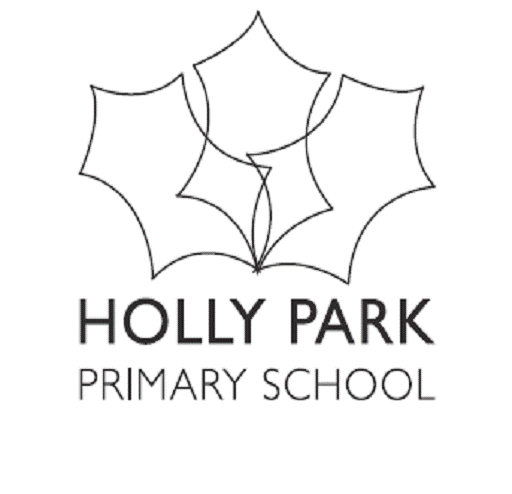                                          Pupil Acceptable Use Policy     Online Health AgreementAll pupils must follow the rules in this policy when using school computers.Pupils that do not follow these rules may find:They are not allowed to use the computersThey can only use computers if they are more closely watchedStaff will show pupils how to use the computers.------------------------------------------------------------------------------------------------Please return this slipPupil Acceptable Use PolicyI agree to follow the school rules when using the school computers. I will use computers sensibly and follow the rules explained by my teacherI agree to report anyone not using computers sensibly to my teacherI also agree to tell my teacher if I see websites that make me feel unhappy or uncomfortableIf I do not follow the rules, I understand that this may mean I might not be able to use the computersPupil Name ____________________________________________________Parent/Carer Name ________________________Parent/Carer Signature _____________Computer RulesComputer Rules1I will only use polite language when using computers2I must not write anything that might upset someone 3I know that my teacher will regularly check what I have done on the school computers4I must not tell anyone my name, where I live or my telephone number over the internet 5I must not tell any usernames or passwords to anyone except my parents6I must log off after I have finished with my computer7I must not use the computers in any way that stops other people using them8I will report any websites that make me feel uncomfortable to the teacher9I will tell my teacher if I receive any messages that make me feel uncomfortable10I will not try to harm any equipment or the work of another person on a computer11If I find something that I think I should not be able to see, I must tell my teacher straight away and not show it to other pupils